GUIA Nº10 AUTOAPRENDIZAJE BIOLOGÍA8º BÁSICOANATOMÍA DEL SISTEMA DIGESTIVO Nombre_______________________________________ Curso: _______ Fecha: _______Parte I. Identifique la estructura del sistema digestivo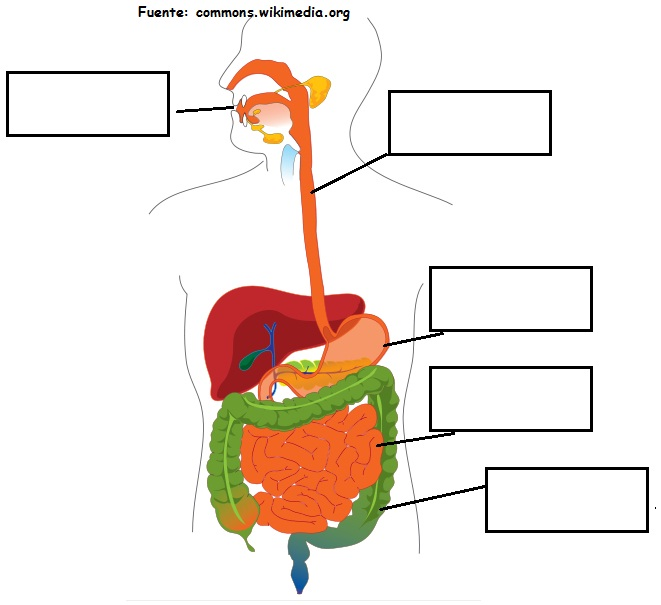 Parte II. Complete la siguiente tabla Parte III. Desarrollo 1.- ¿Qué es el sistema digestivo y cuál es su función?2.- Indique el orden de los órganos que componen el tubo digestivo3.- Indique cuales son las glándulas anexas4.- ¿Cuál es la función de las glándulas anexas? 5.- ¿Que secreta cada glándula anexa?EstructuraCaracterísticaTubo digestivo o glándula anexaGlándulas salivales Intestino delgado Boca Páncreas Intestino gruesoHígado Estomago Esófago 